ينبغي تزويد الطلب بالمعلومات التالية :وصفاً فنياً بالتفصيل للمعدات والأجهزة المراد تركيبها .وصف البنية التحتية للشبكة بالمركز تشمل التصميم و التشغيل و الرسومات التوضحية .ارفاق اتقاق مبدئي مع الشركات المزودة لخدمة النفاذ عبر الإنترنت .ارفاق اتقاق مبدئي مع الشركات المزودة لخدمات الربط المحلي المطلوبة .ارفاق اتقاق مبدئي مع الشركات المزودة لخدمات الربط الدولي المطلوبةأقر أنا الموقع أدناه بأن المعلومات السابقة صحيحة و أتعهد بما يلي :الإلتزام والتقيد بالشروط الخاصة بالترخيص بما في ذلك الشروط الواردة في لائحة الفئتين الثانية والثالثة والمتطلبات الخاصة بطلب الحصول على الترخيص وبإرفاق المستندات المطلوبة مع الإستعداد لتقديم أي معلومات إضافية أو وثائق عند طلبها . الالتزام بالقوانين و اللوائح المنظمة لقطاع الإتصالات.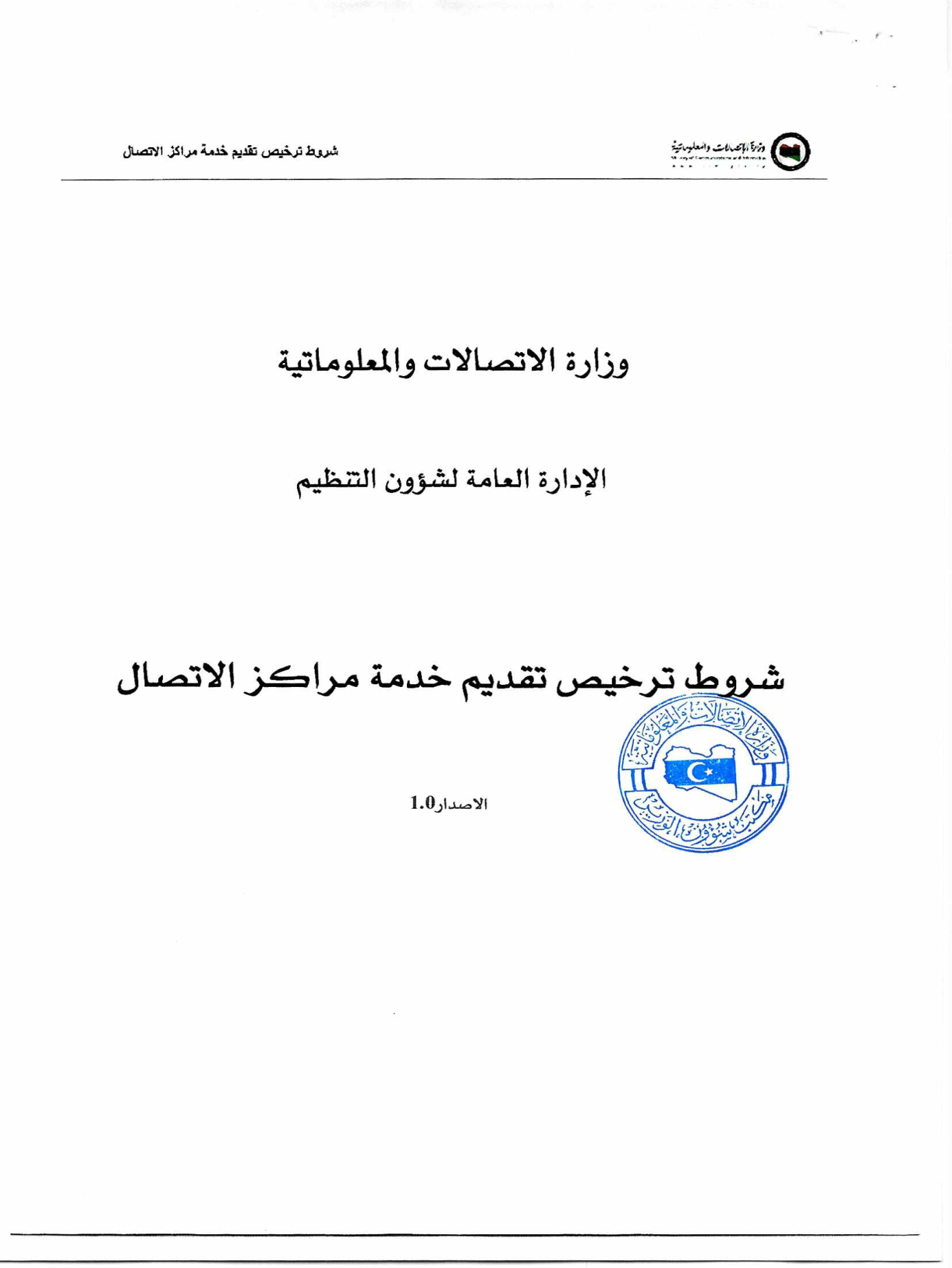 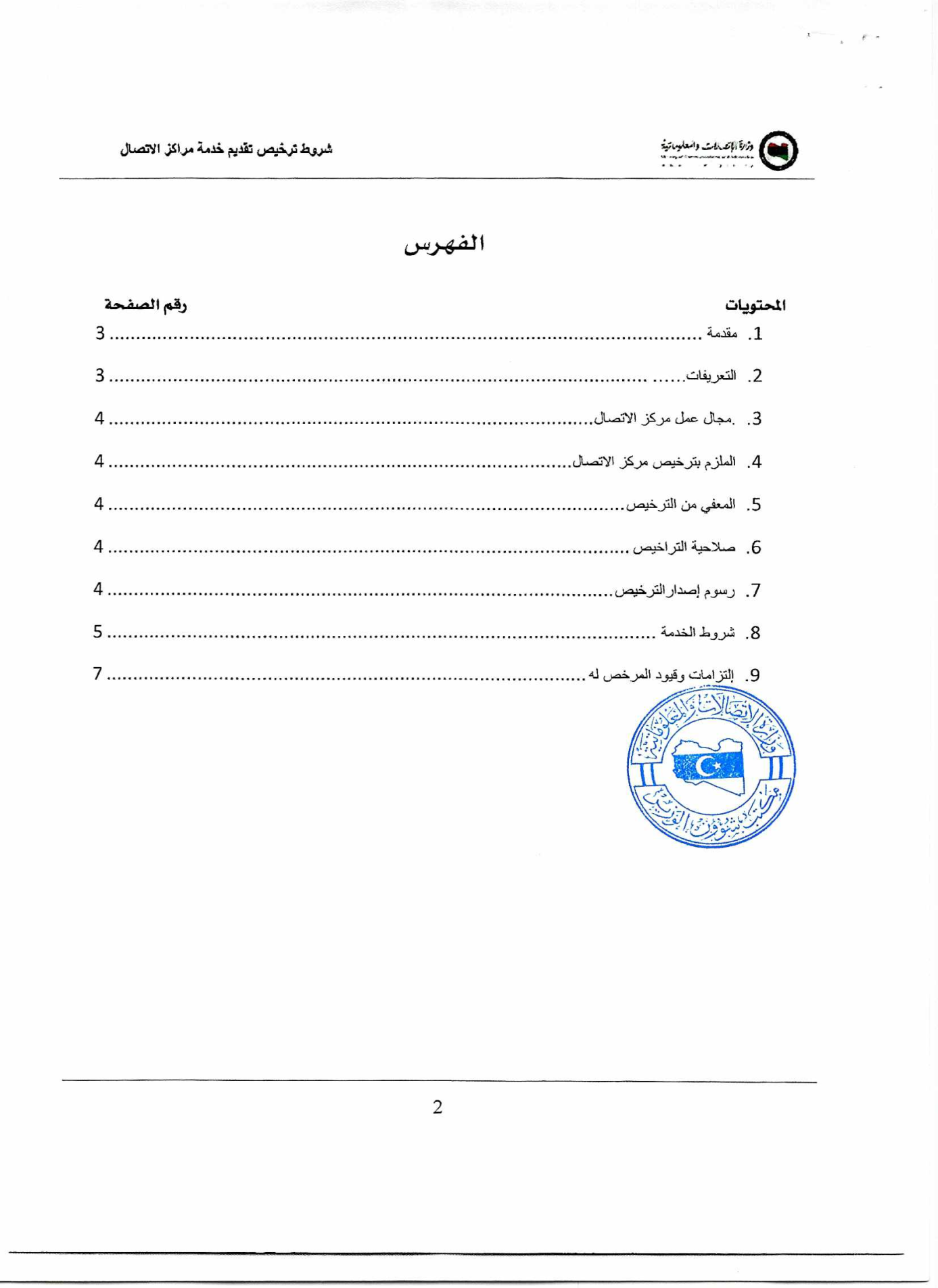 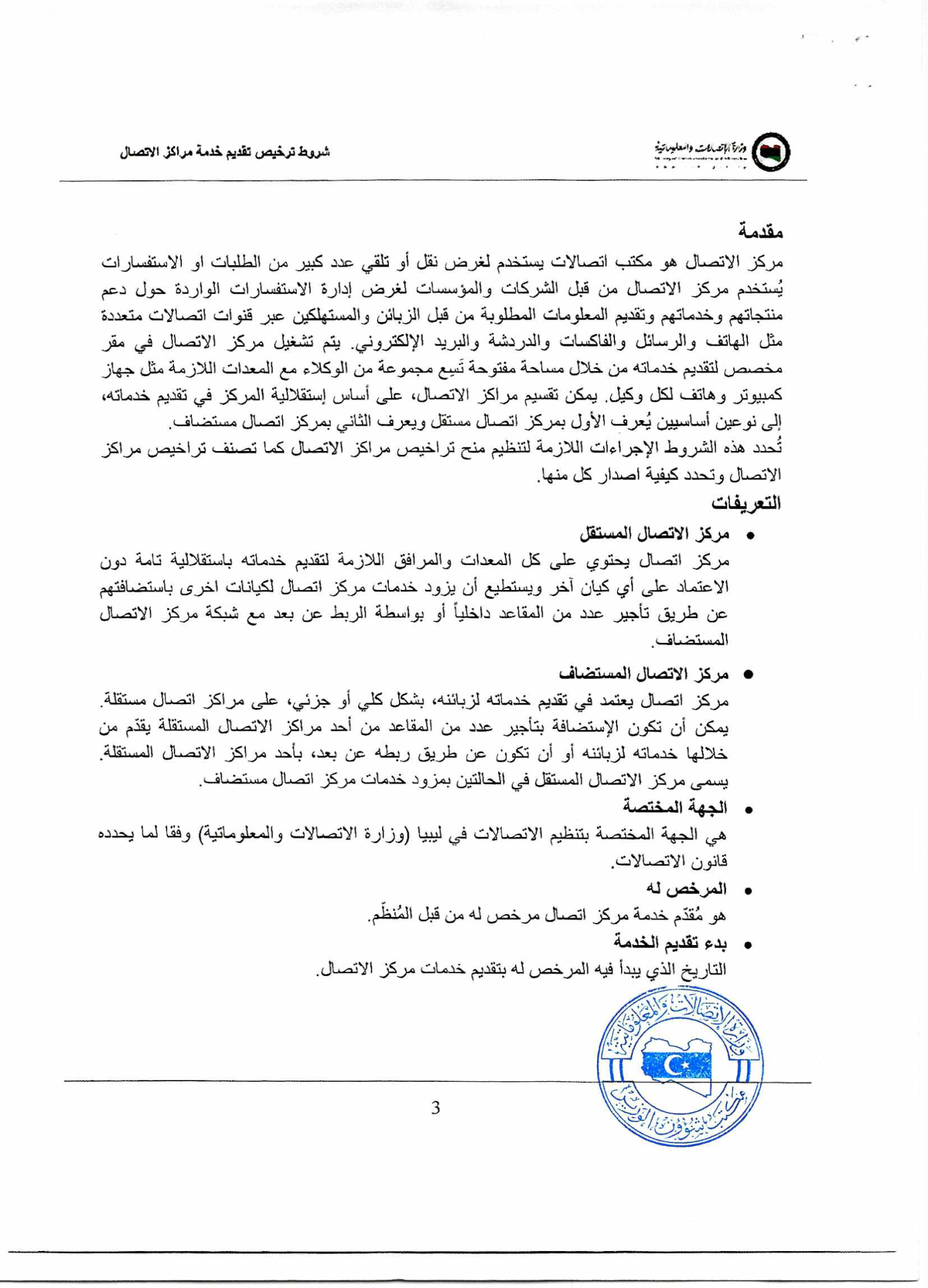 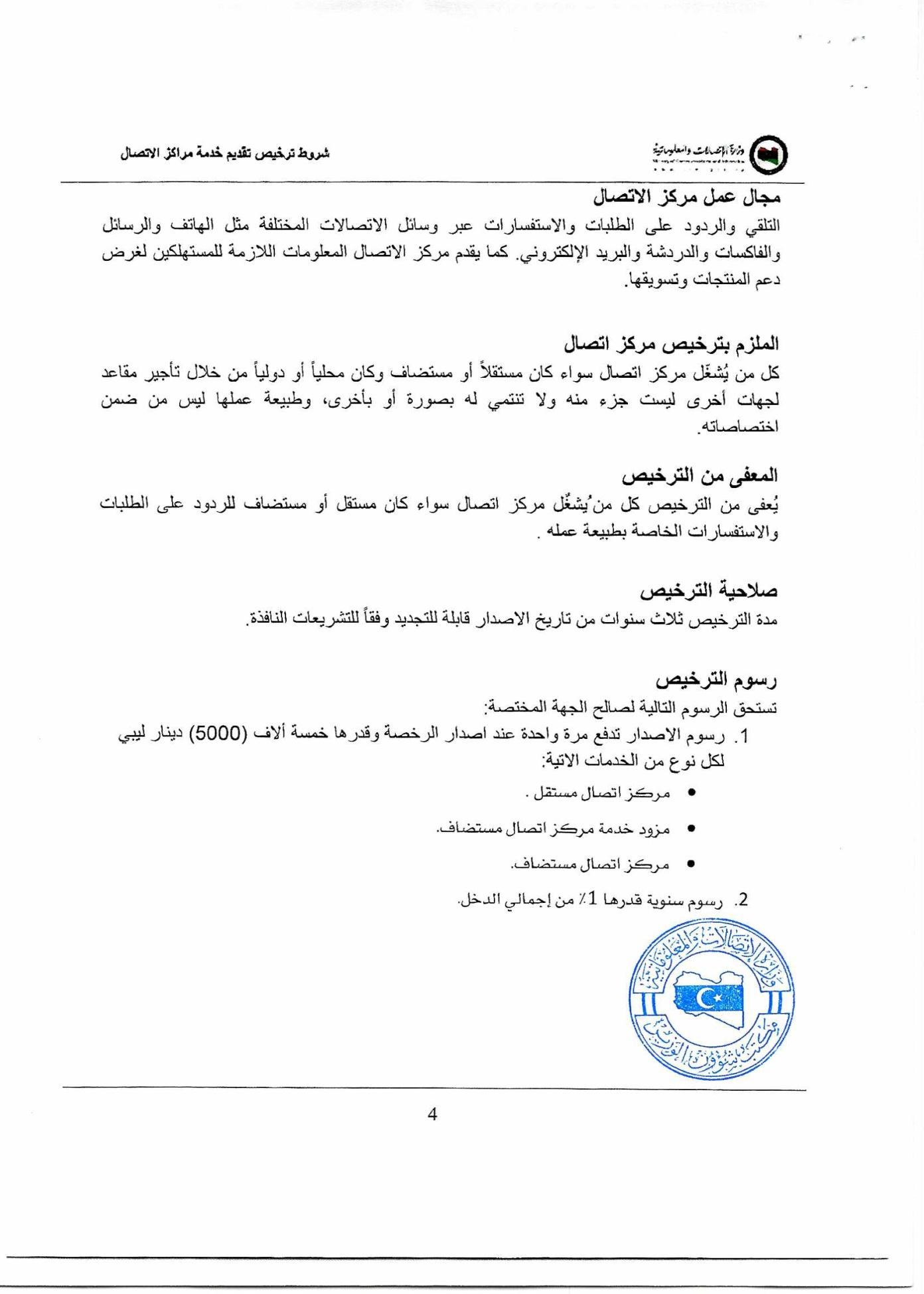 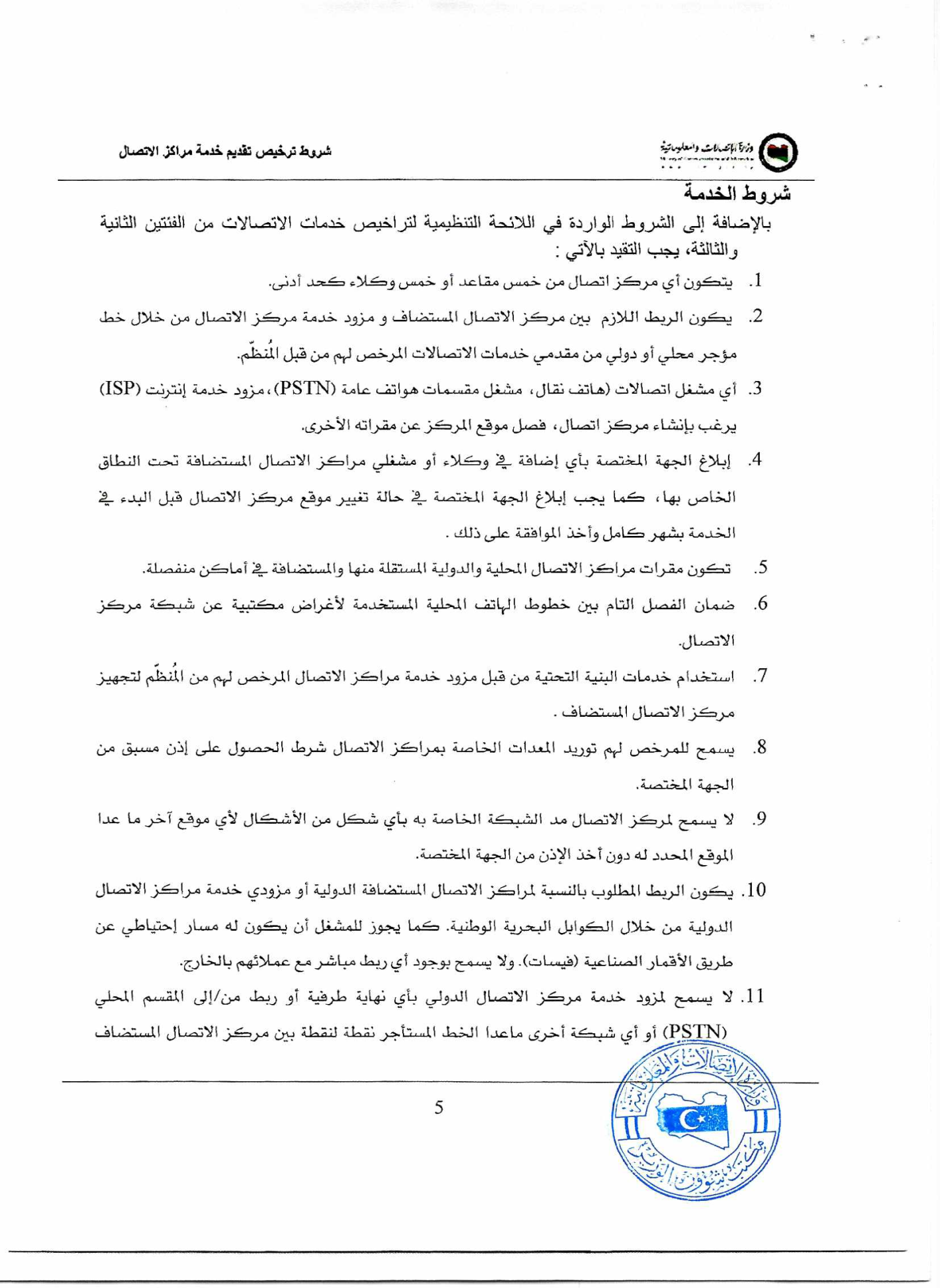 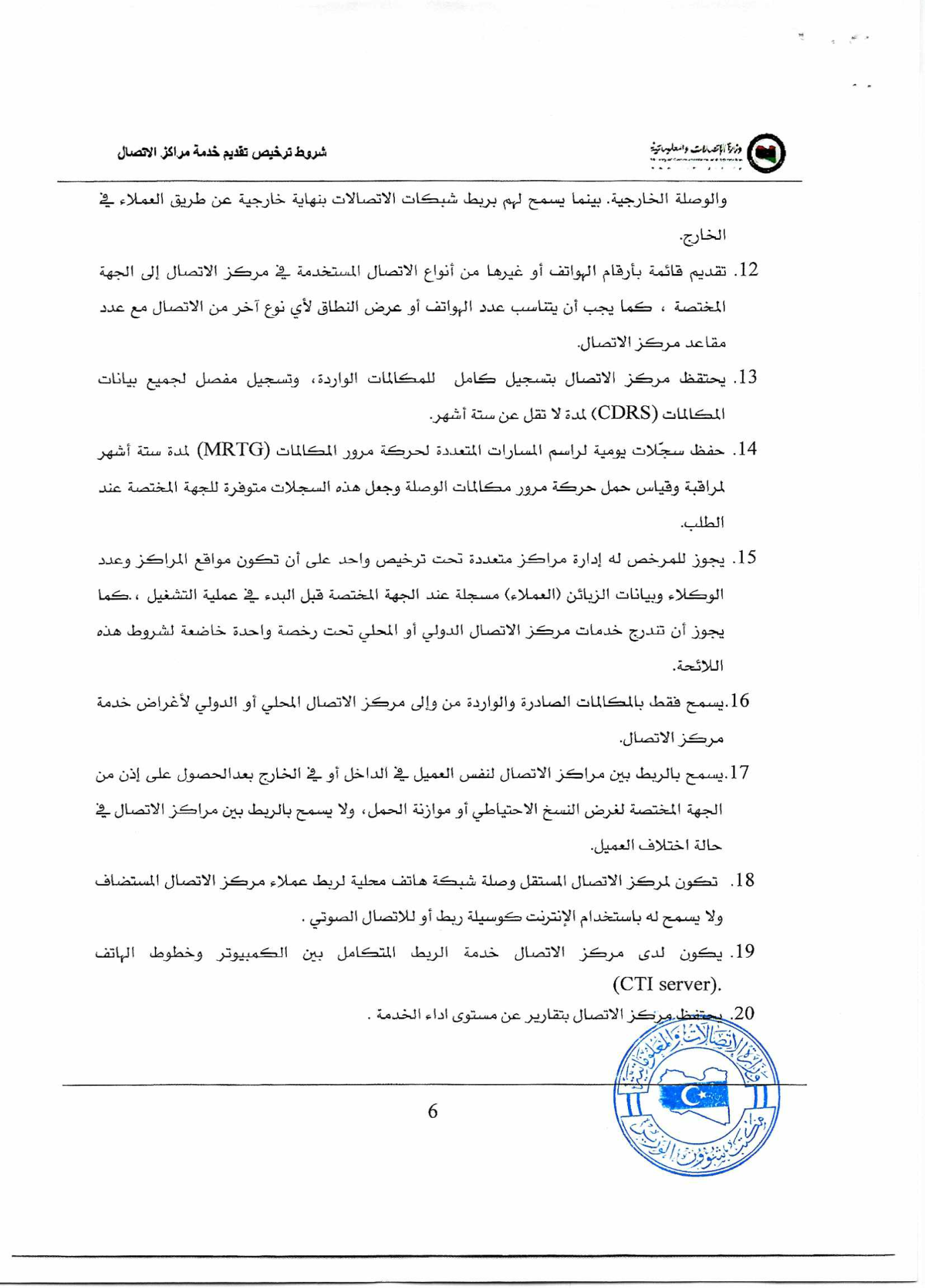 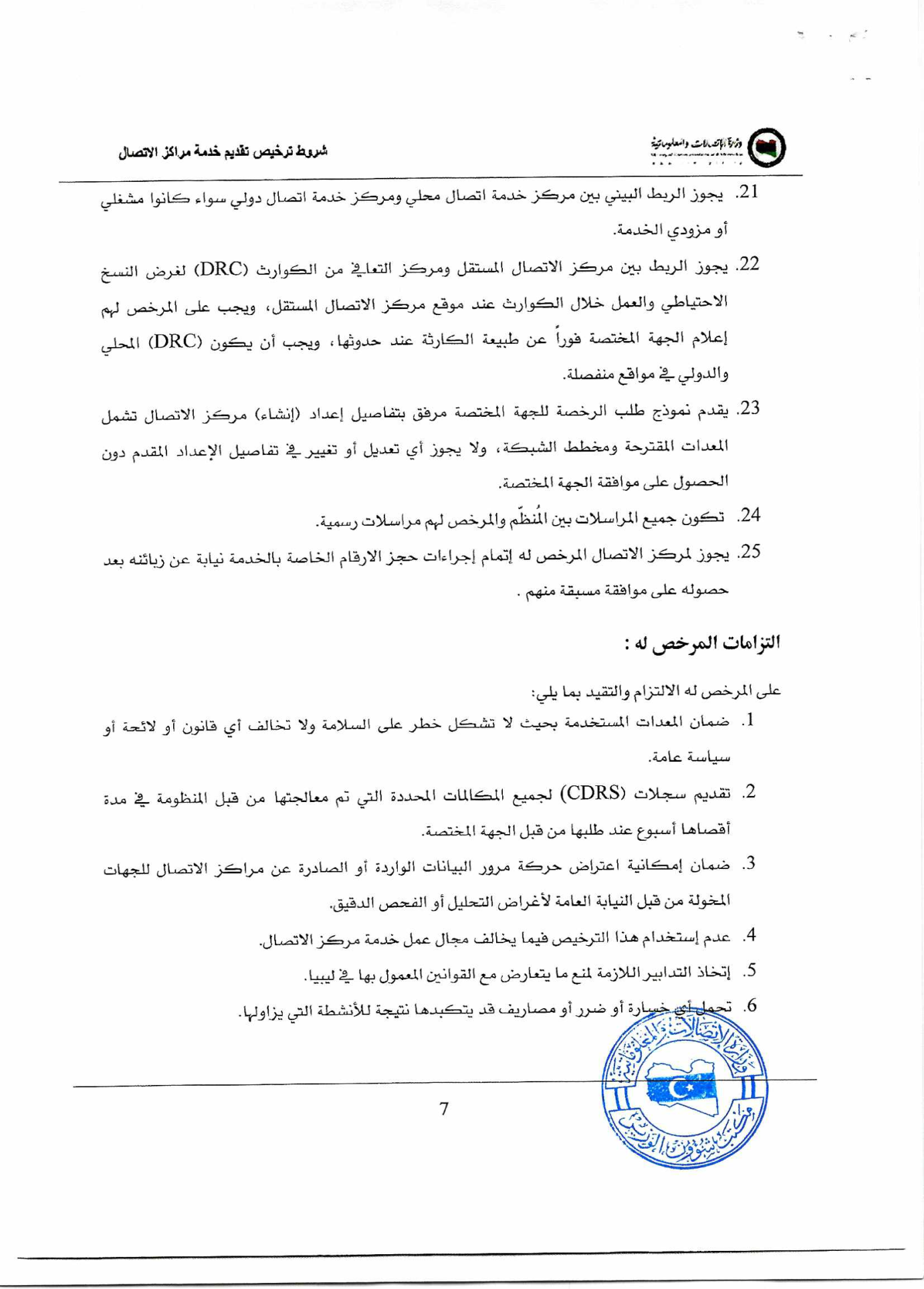 نوع الترخيــــــــــص      :تقديم خدمات مركز الاتصالمقــدم الطلـب( الشركة )  :المـــــــــــــــــــــــــــدينة   :العـــــــــــــــــــــــــــنوان  :المـــوقع الإلكترونــــــي   :بريــــــــــــد الكترونــــي  :هــــــــــــــــــــــــــاتف     :فــــــــــــــــــــــــــــــاكس  :صــــــــــــــندوق البريـد   :                                    المدينة :        رقم السجل التجـــــــاري  :الشخص المخول  بالتوقيعالاســـــــــــم :الصفــــــــــة :العــــــــنوان :الهــــــــاتف  :هل تقدمت بطلب ترخيص اتصالات سابقا ؟هل تمت الموافقة عليه ؟تراخيص خدمات الاتصالات المرخصة الحاليةتراخيص خدمات الاتصالات المرخصة الحاليةتراخيص خدمات الاتصالات المرخصة الحاليةفئة الترخيصالخدمة المرخصةتاريخ الإصدارتاريخ الإنتهاءنوع الخدمة   (   Type of Service)نوع الخدمة   (   Type of Service)نوع الخدمة   (   Type of Service) محلية ( Domestic)       دولية (International  )       دولية (International  )            مركز إتصال مستقل هل ترغب في أن تكون  مزود خدمة  مركز إتصال مستضاف ؟ مزود خدمة  مركز إتصال مستضافهل ترغب في أن تكون  مزود خدمة  مركز إتصال مستضاف ؟ مزود خدمة  مركز إتصال مستضاف   مركز إتصال مستضاف هل ترغب في أن تكون  مزود خدمة  مركز إتصال مستضاف ؟ مزود خدمة  مركز إتصال مستضافهل ترغب في أن تكون  مزود خدمة  مركز إتصال مستضاف ؟ مزود خدمة  مركز إتصال مستضافTechnical ProfileTechnical Profileعنوان مركز الاتصال واحداثياتهعنوان مركز الاتصال واحداثياتهعنوان مركز الاتصال واحداثياتهعنوان مركز الاتصال واحداثياتهSecondsMinutesDegreesGeographical Coordinates :Longitude  :   Latitude     :   نوع قنوات الاتصال المتاحة للزبائن                               بيانات عرض النطاق لوصلة الربط بين مركز الاتصال وعملائه ونوع الربط المطلوب   (يكون الربط خلال خط مؤجرمن  الشركات المرخص لها )بيانات عرض النطاق لوصلة الربط بين مركز الاتصال وعملائه ونوع الربط المطلوب   (يكون الربط خلال خط مؤجرمن  الشركات المرخص لها )بيانات عرض النطاق لوصلة الربط بين مركز الاتصال وعملائه ونوع الربط المطلوب   (يكون الربط خلال خط مؤجرمن  الشركات المرخص لها )نوع الربطالسعةالشركة الموفره للربطبيانات عرض النطاق لوصلة الربط بين مزود مركز الاتصال المستضاف ومركز الاتصال المستضاف عن بعد ونوع الربط المطلوب ( يكون الربط خلال خط مؤجر من الشركات المرخص لها )بيانات عرض النطاق لوصلة الربط بين مزود مركز الاتصال المستضاف ومركز الاتصال المستضاف عن بعد ونوع الربط المطلوب ( يكون الربط خلال خط مؤجر من الشركات المرخص لها )بيانات عرض النطاق لوصلة الربط بين مزود مركز الاتصال المستضاف ومركز الاتصال المستضاف عن بعد ونوع الربط المطلوب ( يكون الربط خلال خط مؤجر من الشركات المرخص لها )نوع الربطالسعةالشركة الموفره للربط